
Российская Федерация
Новгородская область
Дума Великого Новгорода

Р Е Ш Е Н И Е
О внесении изменений в Программу приватизации муниципального имущества Великого Новгорода в 2021 году

Принято Думой Великого Новгорода 25 февраля 2021 года
В соответствии с Федеральным законом от 21 декабря 2001 г. № 178-ФЗ
"О приватизации государственного и муниципального имущества", Положением
о порядке и условиях приватизации муниципального имущества Великого Новгорода, утверждённым решением Думы Великого Новгорода от 25.07.2002
№ 380, Дума Великого НовгородаРЕШИЛА:
1. Утвердить прилагаемые изменения, которые вносятся в Программу приватизации муниципального имущества Великого Новгорода в 2021 году, утверждённую решением Думы Великого Новгорода от 24.12.2020 № 508.
2. Опубликовать настоящее решение в газете "Новгород".Великий Новгород
25.02.2021
№ 527





мв
0527рдПредседатель Думы Великого Новгорода            Мэр Великого Новгорода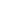 А.Г. Митюнов            С.В. Бусурин